Your
NameTitle or leave blank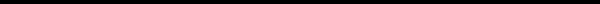 123 Your StreetYour City, ST 12345123.456.7890no_reply@example.comWebsiteSocial media handlesㅡEducationCity University of New York, Hunter College  / New York, N.Y.MONTH 20XX - MONTH 20XXDegree, major, minor, relevant courses and include GPA if over 3.0diam nonummy nibh euismod tincidunt ut laoreet dolore.Other school you attended or study abroad / LocationMONTH 20XX - MONTH 20XXLorem ipsum dolor sit amet, consectetuer adipiscing elit, sed diam nonummy nibh euismod tincidunt ut laoreet dolore.ㅡExperienceCompany Name / Job TitleMONTH 20XX - PRESENT,  LOCATIONKeep tense consistent. Use past tense for old jobs, present tense for current one. piscing elit. Aenean ac interdum nisi. Sed in consequat mi. Sed in consequat mi, sed Company Name / Job TitleMONTH 20XX - MONTH 20XX,  LOCATIONLorem ipsum dolor sit amet, consectetur adipiscing elit. Aenean ac interdum nisi. Sed in consequat mi. Company Name / Job TitleMONTH 20XX - MONTH 20XX,  LOCATIONLorem ipsum dolor sit amet, consectetur adipiscing elit. Aenean ac interdum nisi. Sed in consequat mi. Sed pulvinar lacinia felis eu finibus. ㅡSkillsList programs you are able to use here as well as languages. Aenean ac interdum nisi. Sed in consequat mi. Sed pulvinar lacinia felis eu finibus.ㅡAwards *OR* InterestsInclude any awards, OR  clubs, teams etc that you are a part of. Aenean ac interdum nisi. Sed in consequat mi. Sed pulvinar lacinia felis eu finibus.